ПОСТАНОВЛЕНИЕ № 10ТОГТООЛот    15  апреля  2019 г. «О создании и функционированию учебно-консультационных пунктов ГО (далее – УКП) по обучению населения, не занятого в сфере производства и обслуживания (неработающее население)»Во исполнение Федеральных  Законов РФ от 21.12.1994 г. № 68-ФЗ «О защите населения и территорий от чрезвычайных ситуаций природного и техногенного характера», от 12.02.1998 г. № 28-ФЗ «О гражданской обороне», постановления Правительства Республики Бурятия от 15.02.2007 г. № 49 «Об организации обучения и подготовки населения в области гражданской обороны и защиты от чрезвычайных ситуаций природного и техногенного характера» и в целях совершенствования подготовки неработающего населения района в области гражданской обороны и защиты от чрезвычайных ситуаций:1. Создать в администрации сельского поселения «Аргада» учебно-консультационные пункты для обучения неработающего населения в области гражданской обороны и защиты от чрезвычайных ситуаций.2. Утвердить Положение «Об учебно-консультационных пунктах по гражданской обороне и чрезвычайным ситуациям муниципального образования «Курумканский  район» (приложение №1).3.  Назначить начальником учебно- консультационного пункта Хобракова В. В.5.  Назначить организатором (консультантом) учебно-консультационного пункта Хобракова Г. Н.4.  Утвердить должностные обязанности организатора УКП (приложение №2).5. Утвердить перечень учебно-методической литературы учебно-консультационного пункта (приложение №3).6. Контроль за исполнением данного постановления оставляю за собой.Глава МО сельское поселение «Аргада»                                  Хобраков В. В.                                                                                                                                                          Приложение № 1                                                                                                   к постановлению Администрации  МО  СП  «АРГАДА»от  15.04. 2019г.  № 10ПОЛОЖЕНИЕ« Об учебно-консультационных пунктах по гражданской обороне и чрезвычайным ситуацияммуниципального образования «Курумканский  район» сельское поселение «Аргада»Общие ПоложенияГлавной целью создания УКП при СП «Аргада» является обеспечение необходимых условий для обучения неработающего населения по гражданской обороне и защите от чрезвычайных ситуаций   (далее ГО и ЧС) по месту жительства.Организационная структура УКПВ состав УКП  входит:- начальник УКП -организатор (консультант) на общественных началах. Методическое руководство деятельностью УКП осуществляет орган, специально уполномоченные решать задачи по ГО, предупреждению и ликвидации чрезвычайных ситуаций МО «Курумканский район» Основными задачами создания УКП являются:- организация обучения неработающего населения в области безопасности жизнедеятельности; - выработка практических навыков действий в условиях  чрезвычайных    ситуаций мирного и военного времени;- повышение уровня морально-психологического состояния в условиях угрозы и возникновения чрезвычайных ситуаций, а также при ликвидации их последствий;- пропаганда важности и необходимости всех мероприятий ГО и ЧС в современных условиях.II. Порядок создания и функционирования УКПОбщее руководство подготовкой неработающего населения осуществляет глава муниципального образования  сельского поселения.  количество УКП на территории муниципального образования сельское поселение - 1;-  организации, при которых создаются УКП- администрация СП  «Аргада»;- другие организационные вопросы.Непосредственным организатором создания и организации функционирования УКП является глава МО СП «Аргада».По  письменному приказу определяются: - место размещения УКП или других подсобных помещений, используемых для подготовки неработающего населения; - порядок работы УКП;- на основании комплексного плана мероприятий по обучению неработающего населения муниципального образования и плана основных мероприятий по ГО и ЧС муниципального образования, утверждает план мероприятий по обучению неработающего населения, закреплённого за данным УКП;- распорядок работы УКП; - организацию проведения занятий, консультаций, тренировок и расписание занятий на год;           - руководителя УКП и других должностных лиц, привлекаемых для организации функционирования УКП, проведения занятий, консультаций и других мероприятий по обучению; - порядок обеспечения литературой, наглядными учебными пособиями и техническими средствами обучения;- закрепление жителей домов (улиц) за помещениями, распределение их по учебным группам и  оповещение о занятиях;- закрепление за учебными группами постоянных мест проведения занятий;- график привлечения неработающего населения на учения (прошедшего обучение по полной программе в предыдущем году), вместо текущей подготовки; - график дежурств по УКП его сотрудников и других привлекаемых для этого лиц;- порядок ведения журналов учёта занятий и консультаций;-  другие организационные вопросы.  Обучение неработающего населения осуществляется путём: а) проведения занятий по 12-ти часовой рабочей программе, утвержденной главой муниципального образования района; б) распространения и чтения памяток, листовок, пособий, статей из СМИ, прослушивание радиопередач и просмотра телепрограмм по тематике ГО и защиты от чрезвычайных ситуаций; в) участия в учениях, тренировках по ГО и защите от чрезвычайных ситуаций.Обучение осуществлять круглогодично. Наиболее целесообразный срок обучения в группах - с 1 ноября по 31 мая. В другое время проводятся  консультации и другие мероприятия. Продолжительность занятий 1-2 часа в день, количество человек в группе 10-15 (жители из одного дома или нескольких малых домов и подъездов). Формы и методы занятий: лекции, беседы, практические занятия, уроки вопросов и ответов, игры, викторины, дискуссии, встречи с участниками ликвидации последствий ЧС, руководящим составом и ветеранами ГО. Большую часть следует отводить практическим занятиям, тренировкам, в ходе их отрабатывать: - действия по сигналу оповещения; - правила пользования индивидуальными и коллективными средствами защиты; - оказание само-  и  взаимопомощи; - эвакомероприятия. Кроме того, может применяться самостоятельная работа по изучению учебно-методической литературы. Подготовка сотрудников УКП, консультантов из числа активистов и ветеранов ГО проводится в УМЦ по ГО и ЧС Республики Бурятия. Контроль за работой УКП осуществляют должностные лица муниципального образования и  сотрудники органов управления по ГО и ЧС всех уровней и руководитель организации, при которой создано УКП. III. Оборудование и оснащение УКП УКП оборудуется в специально отведенном помещении ДК, где есть возможность создать необходимые  условия для организации учебного процесса. Должно быть не менее 2-х комнат (кабинетов) для проведения занятий и консультаций вместимостью 15-20 человек и комната для хранения имущества. Кабинет обеспечивается необходимым количеством исправной мебели. На видном месте располагается распорядок дня и расписание занятий и консультаций. Учебно-материальная база УКП включает стенды, учебные и наглядные пособия, медицинское имущество и средства индивидуальной защиты, учебно-методическую литературу и дидактические материалы, согласно директиве МЧС России от 27.07.2005 № 14/4/642 «Рекомендации по составу и содержанию учебно-материальной базы субъекта Российской Федерации для обучения должностных лиц и специалистов гражданской обороны и РСЧС, а также населения в области гражданской защиты от чрезвычайных ситуаций».Перечень документов, находящихся у организатора:- постановление главы муниципального образования поселения «О создании и функционированию УКП на территории муниципального образования сельского поселения»;- приказ руководителя организации «О создании и организации функционирования учебно-консультационного пункта по обучению неработающего населения»;- рабочая программа обучения неработающего населения;- положение об УКП;- ежегодный комплексный план мероприятий по обучению неработающего населения муниципального образования;- план работы УКП;- план мероприятий по обучению неработающего населения, закреплённого за данным УКП;- распорядок работы УКП;- график дежурств по УКП его сотрудников и других привлекаемых для этого лиц;- расписание занятий и консультаций на год;- журналы учета занятий и консультаций;- обязанности должностных лиц УКП.Приложение № 2                                                                                                   к постановлению Администрации  МО  СП «АРГАДА»от  15.04. 2019г.№ 10Должностные обязанности организатора УКП.Организатор УКП подчиняется руководителю организации, при которой создан УКП.  Он отвечает за планирование, организацию и ход учебного процесса, состояние учебно-материальной базы.Он обязан:- в соответствии с расписанием проводить занятия и консультации в объеме установленном приказом начальника организации;- вести учет подготовки неработающего населения, закрепленного за УКП;- составлять годовой отчет о выполнении плана работы УКП и представлять его в муниципальное образование поселения;- составлять заявки на приобретение наглядных пособий, технических средств обучения, литературы, организовать их учет, хранение и своевременное списывание;- следить за содержанием помещения, соблюдением правил пожарной безопасности;- поддерживать постоянное взаимодействие по вопросам обучения с органами управления ГОЧС и УМЦ по ГОЧС.Приложение № 3                                                                                                   к постановлению Администрации  МО  СП «АРГАДА»от  15.04. 2019г.  №10Перечень учебно-методической литературы, учебного имущества в учебно-консультационных пунктахНормативная правовая база1. Федеральный закон от 12.02.1998 г. № 28-ФЗ «О гражданской обороне».2. Федеральный закон от21.12.1994 г. № 68-ФЗ «О защите населения и территорий от чрезвычайных ситуаций природного и техногенного характера»3.Постановление Правительства РФ от 04.09.2003 г. № 547 «О подготовке населения в области защиты от чрезвычайных ситуаций природного и техногенного характера»  Учебно-наглядные пособия                                               Плакаты:1. Чрезвычайные ситуации природного и техногенного характера.2. Оказание первой медицинской помощи3.Правила пожарной безопасности4. Средства индивидуальной защиты5. Терроризм – угроза обществу6. Защитные сооружения ГОСпециальное оборудованиеСредства индивидуальной защиты1. Ватно-марлевые повязки2. Противогазы3. Аптечка индивидуальная4. Индивидуальный перевязочный пакет5. Подручные средства для остановки кровотечения6. Образцы огнетушителейБУРЯАД РЕСПУБЛИКЫН ХУРУМХААНАЙ АЙМАГАЙ АРГАТА ТОСХОНОЙ МУНИЦИПАЛЬНА БАЙГУУЛАМЖЫН ЗАХИРГААН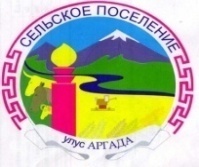 АДМИНИСТРАЦИЯ МУНИЦИПАЛЬНОГО ОБРАЗОВАНИЯ СЕЛЬСКОЕ ПОСЕЛЕНИЕ «АРГАДА»  КУРУМКАНСКОГО РАЙОНА РЕСПУБЛИКИ БУРЯТИЯ671634, Республика Бурятия, с. Аргада, ул. Хышиктуева, 8,тел/ факс .(8-30149) 93-620,.  e-mail:admargada@yandex.ru